Navodila za samostojno učenje pri izbirnem predmetu NI3Datum: Sreda, 1. 4. 2020Učna ura: Učni list k videoposnetku Der Sport CheckHallo, Leute! Wie geht's? Ich hoffe, ihr seid alle okay! Habt ihr Fragen? Schreibt mir, bitte Ja, kar nekaj vas je, ki se mi še niste oglasili z nalogami … Kaj to pomeni – da nimate mojega naslova, da nimate internetne povezave ali da na dno strani z navodili po predmetih (kjer se nahaja nemščina) še niste uspeli priti …? Prosim, javite se mi in povejte, v čem je težava, da jo odpravimo. Ne bi rada, da bi začeli migati šele, ko bomo potrebovali ocene – in to bo kmalu …Še danes pričakujem, da se VSI javite na moj mail marjeta.kocevar@ostpavcka.si vsaj s sporočilom: Hallo! Es ist alles Okay mit mir. Ich melde mich am _________ (schreibe das Datum) mit meinen Hausaufgaben. Liebe Grüße + podpis PS.: Domače naloge najdeš takole rumeno pobarvane (tudi v predhodnih navodilih za delo.Danes pa nadaljujemo z videoposnetkom2. Trendovski športi – Der Sport-Check (Video)Pripravi iRokusPlus in učni list Der Sport Check (če imaš možnost, ga natisni za reševanje, sicer napiši rešitve v zvezek).                       → iRokusPlus    →  interaktivni učbenik  →   5.3. / Situation 5 / Aufgabe 12 (videoposnetek)Sledi navodilom na učnem listu (so tudi v slovenščini). Večkrat poglej posamezne dele videoposnetka, da boš lahko uspešno rešil/-a naloge.DN: učni list skeniraj ali poslikaj oziroma rešitve nalog v zvezku poslikaj s telefonom in mi nalogo pošlji do petka 3. aprila na moj naslov. OBVEZNO!Und das ist alles für heute. Bis morgen!Mit lieben Grüßeneure Deutschlehrerin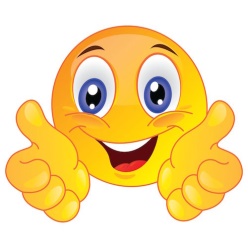 